Kraków, 30.03.2016Drogie Rodziny!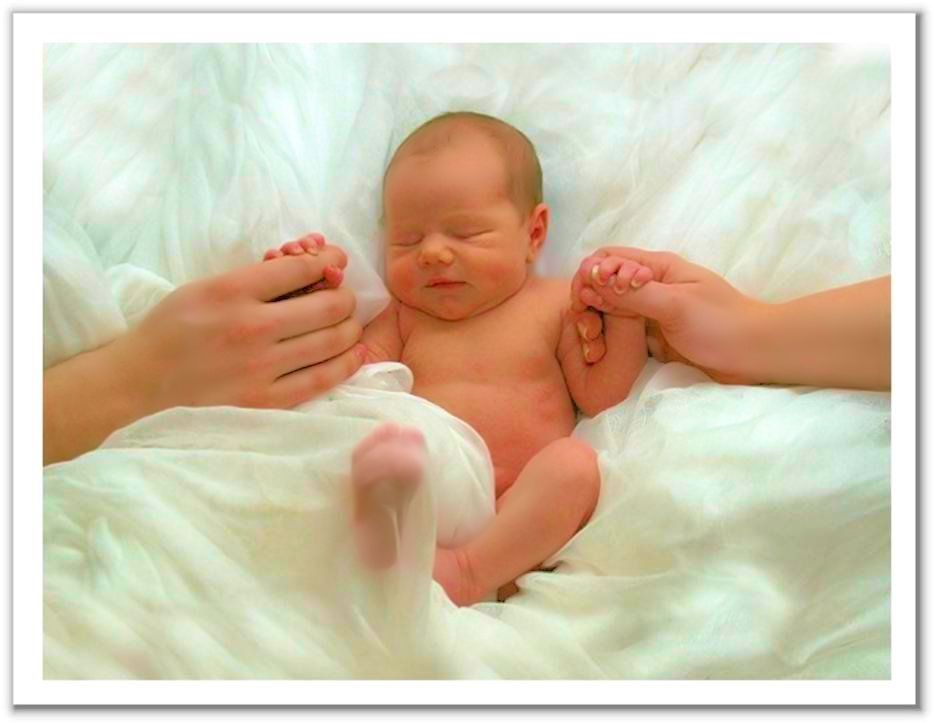 W tym roku Dzień Świętości Życia obchodzimy w poniedziałek po Niedzieli Miłosierdzia, w uroczystość Zwiastowania Pańskiego. W tym dniu w naszej Archidiecezji podejmujemy Dzieło Duchowej Adopcji Dziecka Poczętego. Główna uroczystość odbędzie się 4 kwietnia 2016 roku w Bazylice Mariackiej o godz. 18.30. Mszy świętej będzie przewodniczył Metropolita Krakowski, ks. kard. Stanisław Dziwisz.Serdecznie zapraszamy Was do wspólnej modlitwy i podjęcia Dzieła Duchowej Adopcji Dziecka Poczętego. To okazja do uczynku miłosierdzia wobec małego, bezbronnego dziecka, którego życie jest zagrożone. W tym roku chcemy szczególnie modlić się w intencji rodzin adopcyjnych, aby jak najwięcej dzieci w naszej ojczyźnie mogło narodzić się na nowo przez adopcję.Udział w tej uroczystości to świadectwo wobec świata, że chcemy budować cywilizację życia i miłości.Życzymy, by Zmartwychwstały Pan obdarzał Was potęgą miłości miłosiernej,
 pozwolił pochylać się nad człowiekiem potrzebującym i naśladować miłosiernego Jezusa.Z kapłańskim pozdrowieniem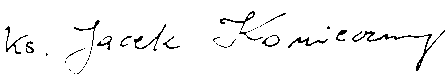 Dyrektor Wydziału Duszpasterstwa RodzinArchidiecezji Krakowskiejwraz ze Współpracownikami. 